POSTER AND POETRY CONTEST ENTRY FORMTHIS SECTION TO BE COMPLETED BY ENTRANTI wish to enter the Montgomery County Drug-Free Coalition’s Poster AND POETRY Contest in the division checked below. I realize that my entry becomes property of the Montgomery County Drug-Free Coalition.THIS SECTION TO BE COMPLETED BY PARENT/GUARDIANThe undersigned hereby requests and approves the entrant’s registration and participation in the Montgomery County Drug-Free Coalition’s Poster AND POETRY Contest. In consideration of such registration and participation, the undersigned hereby agrees to hold the Montgomery County Drug-Free Coalition and any of their members blameless and without liability and hereby agrees to release, indemnify, and hold harmless all of the above mentioned from any and all claims and expenses resulting from or relating to entrant’s said participation.Entries become the property of the Montgomery County Drug-Free Coalition, which retains exclusive rights to use said images in future promotional materials, with creative credit given to the artist. Parent/Legal Guardian Signature	  DateFor Coalition use only below this line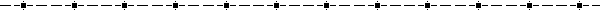 Date entry received:		  Division 1: Grades 6 – 8                                                                                           Division 2: Grades 9 – 12Student’s Name:		Name of Entrant (Last, First)Name of Entrant (Last, First)Name of Entrant (Last, First)Name of School / PlacementName of School / PlacementName of School / PlacementName of School / PlacementName of School / PlacementName of School / PlacementName of School / PlacementName of School / PlacementOhioHome Address (Street)CityCityCityCityCityCityStateZip CodeTeachers NameTeachers NameTeachers NameTeachers NameTeachers NameGradeGradeGradeGradeGradeGradeE-mail AddressE-mail AddressE-mail AddressE-mail AddressE-mail AddressTelephone NumberTelephone NumberTelephone NumberTelephone NumberTelephone NumberTelephone NumberSignature of EntrantSignature of EntrantSignature of EntrantSignature of Entrant